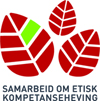 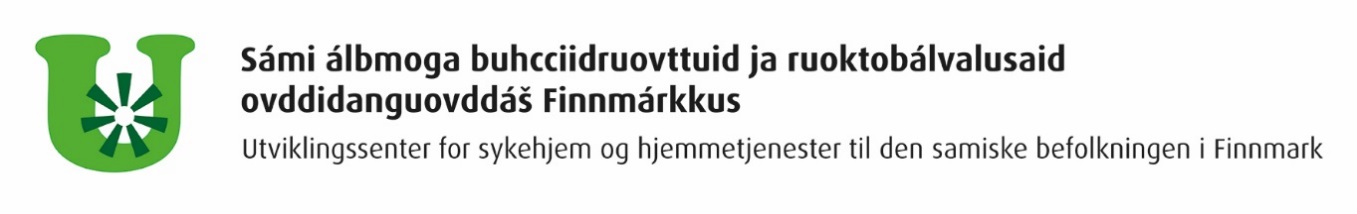 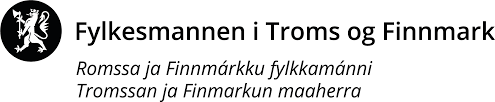 ALMMUHANSKOVVI – ÁIGEMEARRI: 20.03.20PÅMELDINGSSKJEMA – FRIST: 20.03.20ETIHKKASEMINÁRA KÁRÁŠJOGAS: CUOŊOMÁNU 28. JA 29. B. 2020ETIKKSEMINAR I KARASJOK: 28. OG 29. APRIL 2020Mii gokčat juohke gielddas 2 oasseváldi seminára- ja orrungoluid.Juohke gielddas sáhttet searvat eanet oasseváldit, muhto mii eat govčča idjadangoluid.Vi dekker utgifter til seminar og opphold for 2 deltakere fra hver kommune. Flere fra hver kommuner kan delta, men vi dekker ikke overnatting.Mii leat várren 30 lanja 20.03.20 rádjai ja danin bivdit din máhcahit gárvásit devdojuvvon almmuhanskovi áigemeari rádjai e-poastta bokte čujuhussii: anne.grete.balto@karasjok.kommune.noVi har reservert 30 rom til 20.03.20, og ber dere derfor om at påmeldingsskjema returneres i utfylt stand innen fristen på mail til: anne.grete.balto@karasjok.kommune.noHotealla doallá lanjaid midjiide 20.03.20 rádjai ja dan maŋŋá mis eai leat sihkkarastojuvvon guoros lanjat. Jos hoteallavárrejumi cealká eret áigemeari maŋŋá, de oasseváldi/gielda ferte máksit dan ieš. Etter den 20.03.20, vil hotellet frigjøre rommene, og vi har da ikke garanti for ledige rom der mer. Dersom hotellovernatting ikke skal benyttes etter fristens utløp, må den påkostes av den enkelte deltaker/kommuneNAMMA:NAVN:ORGANISAŠUVDNA:ORGANISASJON:ÁMMÁT:STILLING:E-POASTAČUJUHUS:E-MAIL ADRESSE:MÁTKETEL.NR.:MOBILNR.:IDJADEAPMI 28.04.20:OVERNATTING 28.04.20:BEAIVEBORRAN LUNCH 28.04.20:MÁLLÁSAT MIDDAG 28.04.20:BEAIVEBORRAN  LUNCH 29.04.20:ALLERGIIJAT JS.:MERKNADER ALLERGI M.M.